                [АРАР                                                             ПОСТАНОВЛЕНИЕ            31  август     2017  й.                     №  29                         31  августа   2017 г.О создании общественной комиссии по вопросам подготовки и реализации муниципальной программы «Формирование современной городской среды на территории сельского поселения  Старокалмашевский  сельсовет муниципального района Чекмагушевский район Республики Башкортостан» Руководствуясь ст.ст.33, 43 Федерального закона от 06.10.2003г. № 131-ФЗ  «Об общих принципах организации местного самоуправления в Российской Федерации», Правилами предоставления и распределения субсидий из федерального бюджета бюджетам субъектов Российской Федерации на поддержку государственных программ субъектов Российской Федерации и муниципальных программ формирования современной городской среды, утвержденными постановлением Правительства Российской Федерации от 10.02.2017г. N 169, ст.11, 14 Закона Республики Башкортостан от 18.03.2005г.   № 162-з «О местном самоуправлении в Республике Башкортостан», Уставом сельского  поселения  Старокалмашевский   сельсовет муниципального района Чекмагушевский район Республики Башкортостан,  Администрация  сельского  поселения  Старокалмашевский   сельсовет муниципального района Чекмагушевский район Республики Башкортостан  постановляет:1.Утвердить состав общественной комиссии по вопросам подготовки и реализации муниципальной программы «Формирование современной городской среды на территории сельского поселения  Старокалмашевский  сельсовет муниципального района Чекмагушевский район Республики Башкортостан».2. Настоящее постановление разместить на официальном сайте администрации сельского поселения Старокалмашевский  сельсовет муниципального района Чекмагушевский район Республики Башкортостан на информационно-телекоммуникационной сети «Интернет».        3. Контроль за выполнением настоящего постановления оставляю за собой.        4. Настоящее постановление вступает в силу со дня подписания.Глава сельского  поселения                                          А.У.МакуловУТВЕРЖДЕНО Постановлением Администрации сельского поселения  Старокалмашевский  сельсоветмуниципального района Чекмагушевский район Республики Башкортостан от  «31» августа 2017г. №29Состав общественной комиссии по вопросам подготовки и реализации муниципальной программы «Формирование современной городской среды на территории сельского поселения  Старокалмашевский  сельсовет муниципального района Чекмагушевский район Республики Башкортостан»Управляющий делами                                                               Д.К.БайбаковаБАШ[ОРТОСТАН  РЕСПУБЛИКА]ЫСА[МА{ОШ  РАЙОНЫ муниципаль районЫНЫ@   СА[МА{ОШ АУЫЛ СОВЕТЫ АУЫЛ  БИЛ^м^]Е ХАКИМИ^ТЕ 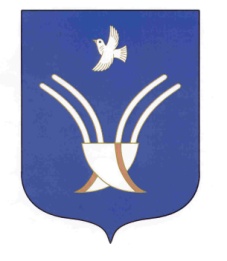 АДМИНИСТРАЦИЯ          сельского поселения ЧЕКмаГУшевский сельсоветмуниципального района Чекмагушевский район Республики БашкортостанПредседатель комиссии:Председатель комиссии:Макулов А.У.- глава сельского  поселения  Старокалмашевский сельсовет муниципального  района  Чекмагушевский  район Республики Башкортостан Заместитель председателя комиссии:Заместитель председателя комиссии:Мусин А.Ф.- депутат Совета сельского  поселения Старокалмашевский сельсовет муниципального  района  Чекмагушевский  район Республики Башкортостан, председатель СПК «Октябрь» (по согласованию)Члены комиссии:Агиев Р.К. - депутат  Совета  муниципального  района  Чекмагушевский район Республики Башкортостан, исполнительный директор ООО «Чекмагушевское  ПУЖКХ» (по согласованию)Муратов М.Н.- депутат Совета сельского  поселения Старокалмашевский сельсовет муниципального  района  Чекмагушевский  район Республики Башкортостан, начальник НПС «Чекмагуш» (по согласованию)Еникеев А.А- депутат  сельского  поселения  Старокалмашевский сельсовет муниципального  района  Чекмагушевский  район  РБ, индивидуальный предприниматель (по согласованию)Шайдуллина Г.А.- главный специалист отдела архитектуры, строительства и ЖКХ Администрации МР Чекмагушевский район РБ (по  согласованию)Хисамов А.И. - главный архитектор Администрации  муниципального  района Чекмагушевский район  Республики Башкортостан (по согласованию) Секретарь:Байбакова  Д.К.- управляющий делами Администрации сельского  поселения  Старокалмашевский сельсовет муниципального  района  Чекмагушевский  района  Республики Башкортостан  